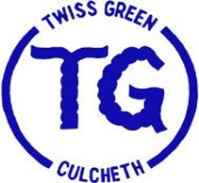 Twiss Green Community Primary SchoolGeography PolicySeptember 2021IntentOur Geography curriculum is designed to develop curiosity and interest, an understanding of the world around us and our place within it. We aim for the children to know more, remember more and understand more about the world, especially their local area. We will support pupils to act in an informed and responsible manner towards our environment. We intend to develop the children’s understanding of the relationships between people and their physical environment.At Twiss Green, Geography is taught through Geography Units of learning, to develop skills and knowledge as set out in the National Curriculum. Teachers teach explicit geography skills to give a meaningful context for learning. ImplementGeography at Twiss Green is taught throughout the year, so that children can achieve depth in their learning. In Foundation Stage children experience Geography as ‘Knowledge and Understanding of the World’. KS 1 and 2 Geography is taught in units of learning. Teachers have identified the key knowledge, skills and vocabulary of each unit of learning and consideration has been given to ensure progression across units throughout each year group. Consideration is given to how learners will be supported in line with the school’s commitment to inclusion. The local area is utilised to achieve the desired outcomes, with opportunities for learning outside the classroom. ImpactOutcomes in Geography books evidence a broad and balanced geography curriculum and demonstrate children’s acquisition of identified key knowledge. ‘I can still remember..’ tasks and reflection tasks demonstrate children’s knowledge. As children progress throughout the school, they develop a deep understanding which builds on prior knowledge. They develop an understanding and appreciation of their local area. They understand its place within the wider geographical context. Revised March, 2004, May 2011, September 2014, December 2019, January 2022Date of Approval:10th September 2021Signed: Chair of Governing BodySigned: Acting Head TeacherKaty FullerTo be reviewed by:September 2022